   [АРАР                                                                            р е ш е н и еОб утверждении решения  Постоянной комиссии по соблюдению Регламента Совета, статусу и этике депутата Совета сельского поселения Старокалмашевский сельсовет муниципального района Чекмагушевский район Республики Башкортостан об избрании председателя Постоянной комиссии  В соответствии со статьей 17 Регламента Совета сельского поселения Старокалмашевсий сельсовет муниципального района Чекмагушевский район Республики Башкортостан Совет сельского поселения Старокалмашевсий сельсовет муниципального района Чекмагушевский район Республики Башкортостан решил:утвердить решение Постоянной комиссии по соблюдению Регламента Совета, статусу и этике депутата Совета сельского поселения Старокалмашевсий сельсовет муниципального района Чекмагушевский район Республики Башкортостан об избрании на должность председателя Постоянной комиссии Муратова Марата Наильевича – депутата от избирательного округа № 3.Глава сельского поселения                                         А.У.Макулов с. Старокалмашево28 сентября 2015 года№ 11БАШ[ОРТОСТАН  РЕСПУБЛИКА]ЫСА[МА{ОШ  РАЙОНЫ муниципаль районЫНЫ@  И*КЕ [АЛМАШ АУЫЛ СОВЕТЫ АУЫЛ  БИЛ^м^]Е СОВЕТЫ БАШ[ОРТОСТАН  РЕСПУБЛИКА]ЫСА[МА{ОШ  РАЙОНЫ муниципаль районЫНЫ@  И*КЕ [АЛМАШ АУЫЛ СОВЕТЫ АУЫЛ  БИЛ^м^]Е СОВЕТЫ 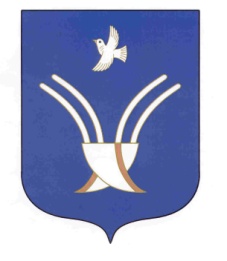 Совет сельского поселенияСТАРОКАЛМАШЕВСКИЙ сельсоветмуниципального района Чекмагушевский район Республики Башкортостан